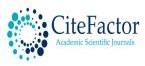 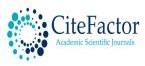 JOURNAL BOARDProf. Fatma Taş ArslanSelcuk University, Faculty of Nursing, Department of Nursing, Turkeyfatmatas61@hotmail.com, https://orcid.org/0000-0001-5584-6933Asst. Prof. Büşra ALTINELSelcuk University, Faculty of Nursing, Department of Nursing, Turkeybusraaltinel@gmail.com, https://orcid.org/0000-0002-9491-9012Res. Asst. Dr. Tuğba GÖZÜTOK KONUKSelcuk University, Faculty of Nursing, Department of Nursing, Turkeytugbagozutok@selcuk.edu.tr, https://orcid.org/0000-0002-4173-4663Res. Asst. Ayyüce Tuba KOÇAKSelcuk University, Faculty of Nursing, Department of Nursing, Turkeyhttps://orcid.org/0000-0002-1648-1051Res. Asst. Ebru BEKMEZCİSelcuk University, Faculty of Nursing, Department of Nursing, Turkeyebrubekmezci42@gmail.com, https://orcid.org/0000-0002-4009-8423Res. Asst. Yasemin ŞARASelcuk University, Faculty of Nursing, Department of Nursing, Turkeyyasemin.gsz@gmail.com, https://orcid.org/0000-0002-9809-4775Res. Asst. Adalet YÜCEL Selcuk University, Faculty of Nursing, Department of Nursing, Turkeyadalet.yucel0@gmail.com, https://orcid.org/0000-0003-2469-2788Res. Asst. Leyla Sümeyye KILIÇSelcuk University, Faculty of Nursing, Department of Nursing, TurkeyRes. Asst. Merve YILMAZSelcuk University, Faculty of Nursing, Department of Nursing, Turkeymerve.yilmaz@selcuk.edu.trPUBLICATION AND ADVISORY BOARDProf.  Naile BİLGİLİGazi University, Faculty of Nursing, Department of Nursing, Turkeynbilgili@gazi.edu.tr, https://orcid.org/0000-0002-7639-0303Prof. Nadiye ÖZER   Atatürk University, Faculty of Nursing, Department of Nursing, Turkey                       https://avesis.atauni.edu.tr/nozer, https://orcid.org/0000-0002-6622-8222                          Prof. Oya KAVLAKEge University, Faculty of Nursing, Department of Nursing, Turkey                         oya.kavlak@ege.edu.tr, https://orcid.org/0000-0003-3242-5313Prof. Filiz HİSARNecmettin Erbakan  University, Faculty of Nursing, Department of Nursing, Turkey                                                 fhisar@erbakan.edu.tr, https://orcid.org/0000-0003-0640-0091 Prof. Hicran ÇAVUŞOĞLUHacettepe  University, Faculty of Nursing, Department of Nursing, Turkeyhcavusog@hacettepe.edu.tr Prof. Sergül DUYGULUHacettepe Selcuk University, Faculty of Nursing, Department of Nursing, Turkeysduygulu@hacettepe.edu.tr, https://orcid.org/0000-0002-6878-7116Language EditorsAsst. Prof. Sevil ÖZKANSelcuk University, Faculty of Nursing, Department of Nursing, Turkeynursevilozkan[at]selcuk.edu.tr, https://orcid.org/0000-0001-9180-1660Asst. Prof. Raheleh SABETNecmettin Erbakan University, Faculty of Nursing, Department of Nursing, TurkeyRahelehsabet88@gmail.com, https://orcid.org/0000-0002-1097-7056Field EditorsAssoc. Prof. Neslihan LÖKSelcuk University, Faculty of Nursing, Department of Nursing, Turkeyhttps://orcid.org/0000-0001-8246-6311Assoc. Prof Alime SELÇUK TOSUNSelcuk University, Faculty of Nursing, Department of Nursing, Turkeyalimeselcuk_32@hotmail.com, https://orcid.org/0000-0002-4851-0910Asst. Prof. Arzu KOÇAK UYAROĞLUSelcuk University, Faculty of Nursing, Department of Nursing, Turkeyakuyaroglu@selcuk.edu.tr, https://orcid.org/0000-0002-6581-4617Asst. Prof . Halime Esra MERAMSelcuk University, Faculty of Nursing, Department of Nursing, Turkeyesrakal87@hotmail.com, https://orcid.org/0000-0002-9439-1369Asst. Prof. Ülkü SAYGILI DÜZOVASelcuk University, Faculty of Nursing, Department of Nursing, Turkey                  Asst. Prof. Raziye ÇELENSelcuk University, Faculty of Nursing, Department of Nursing, Turkeyraziyecelen@selcuk.edu.tr, https://orcid.org/0000-0001-9813-2287Asst. Prof. Sevil ÖZKANSelcuk University, Faculty of Nursing, Department of Nursing, Turkeynursevilozkan[at]selcuk.edu.tr, https://orcid.org/0000-0001-9180-1660Lecturer Dr. Sevgi GÜRSelcuk University, Faculty of Nursing, Department of Nursing, Turkeyhttps://orcid.org/0000-0002-6925-3351Res. Asst. Dr. Tuğba GÖZÜTOK KONUKSelcuk University, Faculty of Nursing, Department of Nursing, Turkeytugbagozutok@selcuk.edu.tr, https://orcid.org/0000-0002-4173-4663                     Statistics EditorProf. Deniz KOÇOĞLU TANYERSelcuk University, Faculty of Nursing, Department of Nursing, Turkeydeniizkocoglu@gmail.com, https://orcid.org/0000-0001-9496-8749Layout EditorsRes. Asst. Adalet YÜCEL Selcuk University, Faculty of Nursing, Department of Nursing, Turkeyadalet.yucel0@gmail.com, https://orcid.org/0000-0003-2469-2788Res. Asst. Leyla Sümeyye KILIÇSelcuk University, Faculty of Nursing, Department of Nursing, TurkeyRes. Asst. Merve YILMAZSelcuk University, Faculty of Nursing, Department of Nursing, Turkeymerve.yilmaz@selcuk.edu.tr